Правила успеха Относись к другим людям так, как хотелось бы, чтобы другие люди относились к тебе.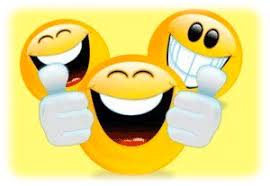 Помни: нет безвыходных положений. Никогда не опускай руки. Пока мы живем, мы способны улучшить свою жизнь.Когда тебе плохо, найди того, кому ещё хуже, и помоги ему — тебе станет значительно лучше.Не обстоятельства должны управлять человеком, а человек обстоятельствами.Верь в Его Величество Случай и знай: случай приходит только к тем, кто всё делает для того, чтобы этот случай пришел. Проживай день, совершая добрые дела Самое ценное в нашей жизни — здоровье. О нем нужно заботиться. Спать столько, сколько требует организм. Больше двигаться, рационально питаться, заниматься спортом, отказаться от вредных привычек.Помните: жизнь любит удачливых. О прошедшем жалеть бесполезно. Живите настоящим!!!Анализируйте каждый прожитый день — учиться лучше всего на собственных ошибках.Лучшее лекарство от грусти, 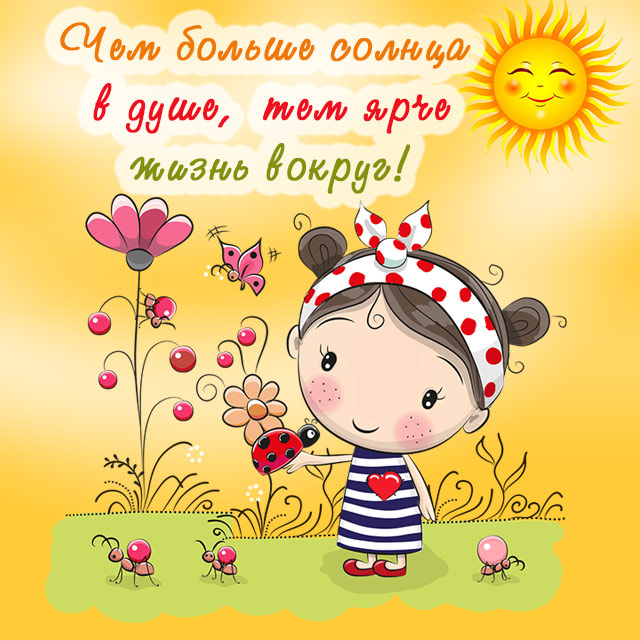 от стресса, от неудач — оптимизм.